2023宏國德霖科技大學企業管理系冬令營活動地點：宏國德霖科技大學活動日期：112年2月8日(三)活動內容：宏國德霖科技大學企業管理系特舉辦一天的冬令營活動，營隊提供對商學經營有興趣的高中、職生一個活潑多元的模擬體驗課程，讓參與學生體驗如何擬定行銷決策、人事決策及投資決策，透過實作樂趣帶入對實務企業經營之了解。期許參與者能在一天時間內瞭解企業管理的輪廓，以助其未來大學科系之選擇。參加對象：全國高中職學生活動地點：本校堉琪樓四樓電腦教室/商學館504教室活動內容：報名方式：請填妥以下表格，統一以email郵件報名；E-mail：badpadm@mail.hdut.edu.tw宏國德霖科技大學   2023宏國德霖科技大學企業管理系冬令營   報名表 *全程參加核發7小時研習證書。 *參加學員請填寫完整資料，以利辦理保險作業。*團體報名學校，請另外填寫團體報名表。*活動計畫書、報名表可於企管系網頁下載https://ba.hdut.edu.tw/news/112年2月8日(三)當日早上9:30-10:00，於本校堉琪樓四樓辦理報到，參加學員請自行來校。全程參與活動者，發給活動研習證書共7小時。報名截止日期為112年2月3日(五)，錄取名單公布於企管系網站https://ba.hdut.edu.tw/news/參加活動者提供午餐與茶水。研習證書於當日活動結束後即會發放。如有任何問題請洽：宏國德霖科技大學企管系陳慧如主任，電話：2273-3567分機332轉3或emal：badpadm@mail.hdut.edu.tw。公車：台北客運245路、656路、657路、231路及大有巴士262(全)路；搭乘捷運板南線至海山站下車，再由3號出口轉乘656路公車即可抵達。學校地址：新北市土城區青雲路380巷1號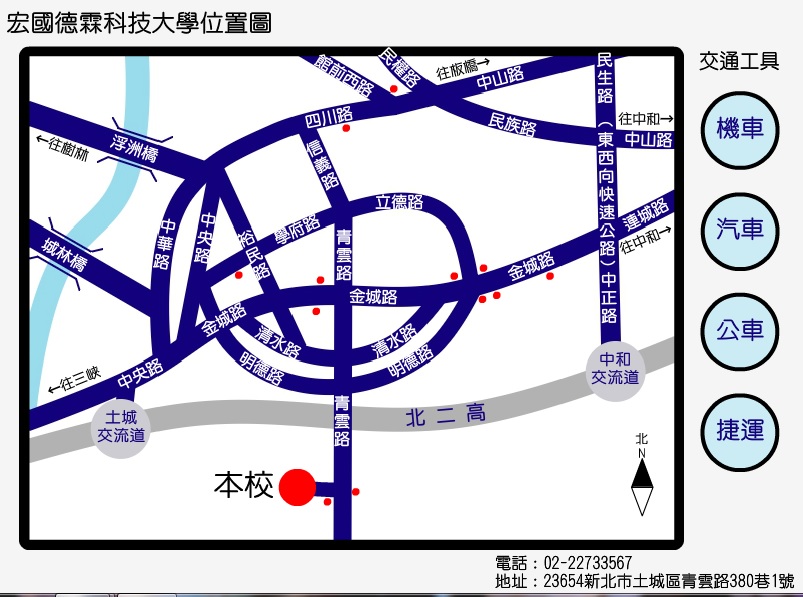 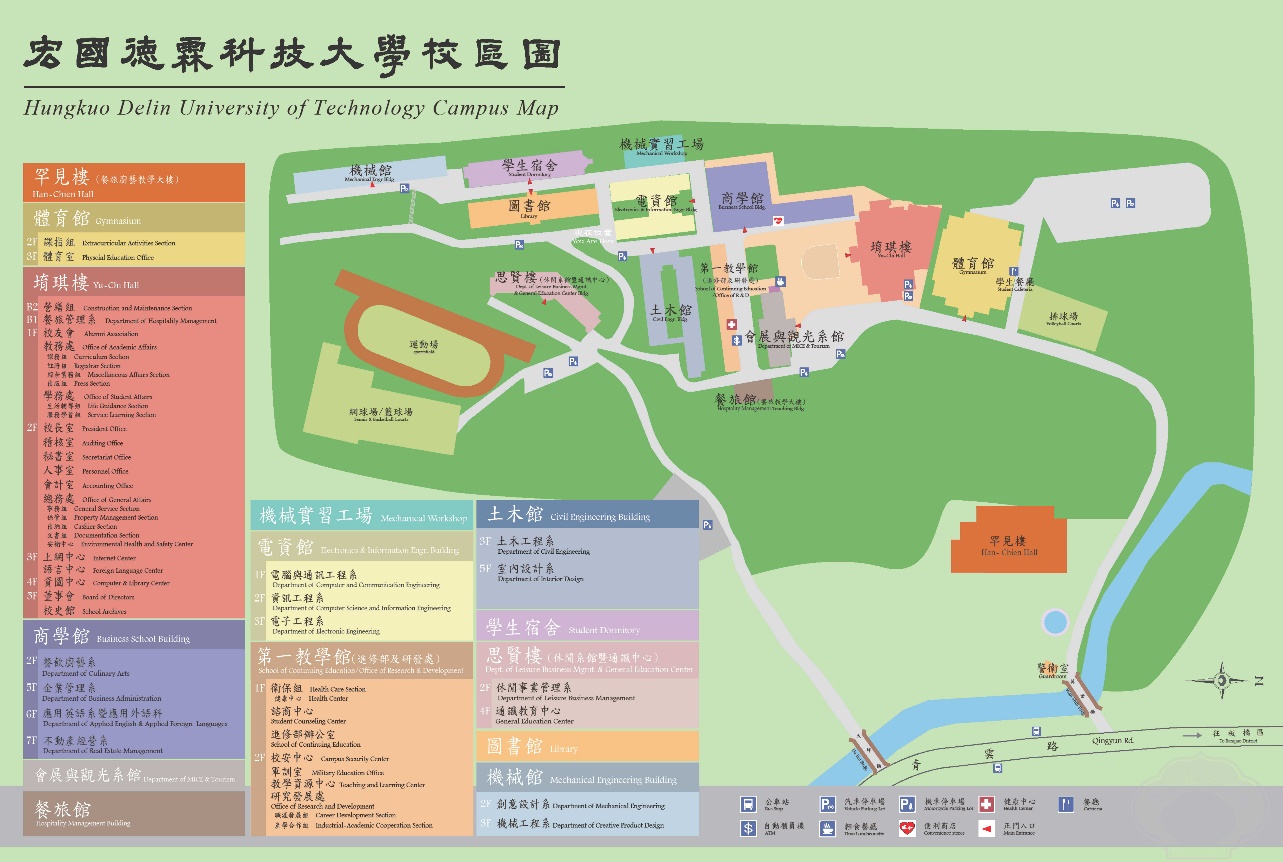 時　間內　容主　講　者09:30~10:00報  到報  到10:00~10:20企管系簡介企業管理系  陳慧如主任10:20~12:00股票投資模擬企業管理系  李旻儒老師12:00~13:00用 餐 時 間用 餐 時 間13:00~14:30零售專家模擬企管系  陳詠晴老師14:30~16:00拍賣桌遊企管系學會16:00~16:30結業式企業管理系  陳慧如主任16:30~賦歸賦歸姓 名性  別就讀學校連絡電話就讀系科身分證字號就讀年級Line ID生日年  月  日葷/素食地  址